هو الله- ای مشتعلان بنار میثاق در این اقلیم سقیم ترابی...عبدالبهآء عباساصلی فارسی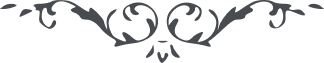 لوح رقم (194) – من آثار حضرت عبدالبهاء – مکاتیب عبد البهاء، جلد 8، صفحه 138هو اللهای مشتعلان بنار میثاق در این اقلیم سقیم ترابی گشایش و آسایش تصور نتوان نمود زیرا تنگ است و تاریک و پراندوه است و با صد هزار زحمات و هجوم جمیع قبائل از عرب و ترک و تاجیک جهان گشایش ملکوت ملیک آفرینش است و عرصه وسیع عالم روح و ملک بخشش و دهش و بینش تا توجه بجهان خاک داری از انوار افلاک محجوبی و تا دلبسته جهان زیری از جهان بالا غافل و ذاهلی پس توجه را بکلی بجهانی دیگر کنید و تعلق بعالم دیگر یابید تا جمیع ایام فرح اندر فرح گذرد و تمام اوقات شادمانی جاودانی رخ دهد اینست وصیت عبدالبهآء (ع ع)